ПРИГЛАШЕНИЕ №164к участию в конкурсе с неограниченным участием Дата: «14» августа 2023 г.ЗАО «Альфа телеком» (далее - Компания) приглашает правомочных поставщиков представить свои конкурсные заявки на закупку специального инвентаря (далее Приглашение).Описание предмета закупки, характер, перечень, количество, место и сроки поставки, требования, предъявляемые к поставщикам и иные требования установлены в Требованиях к закупке (приложение 1 к Приглашению).Для участия в конкурсе необходимо: Вложенный файл (конкурсная заявка) не должен превышать 10мб, в случае превышение рекомендуется разделить и отправить несколькими сообщениями (письмами).- Заявки, направленные с использованием облачных файлообменников не принимаются и не рассматриваются.При наличии вопросов по настоящему Приглашению поставщик может обратиться в Компанию по электронному адресу: tender@megacom.kg за получением разъяснений, но не позднее 3 рабочих дней до истечения окончательного срока представления конкурсных заявок. Разъяснения направляются обратившемуся поставщику по электронной почте, с которой был получен запрос, не позднее трех календарных дней с момента получения запроса. При необходимости, Компания вправе внести изменения в настоящее Приглашение путем издания дополнений в любое время до истечения окончательного срока представления конкурсных заявок, но в любом случае не позднее 3 (трех) рабочих дней. Компания может перенести окончательную дату подачи конкурсных заявок на более поздний срок, если вносятся поправки в настоящее Приглашение, о чем Компания информирует путем размещения соответствующей информации на официальном сайте Компании и информационном ресурсе, где было размещено объявление о проведении настоящего конкурса.    Порядок подачи конкурсной заявки.  Поставщику, желающему участвовать в конкурсе необходимо согласно Требованиям к закупке (приложение 1 к Приглашению) заполнить конкурсную заявку (приложение 2 к Приглашению), приложить требуемые копии документов, установить к ним пароль доступа и отправить в электронном виде на электронную почту, указанную в п. 1 Приглашения, не позднее установленного срока. При этом, Поставщик обязуется сообщить/направить Компании пароль доступа не позднее установленного срока и вышеуказанным способом. Каждый участник конкурса может подать только одну конкурсную заявку. Компания может установить фиксированную сумму гарантийного обеспечения конкурсной заявки (далее – ГОКЗ). Срок действия ГОКЗ должен совпадать со сроком действия конкурсной заявки. Данное требование устанавливается при необходимости. ГОКЗ вносится в размере и форме, предусмотренных в конкурсной документации.ГОКЗ возвращается не позднее трех рабочих дней в случаях:1) истечения срока действия конкурсной заявки, указанного в конкурсной документации;2) заключения договора и предоставления ГОИД, если предоставление такого гарантийного обеспечения предусмотрено в конкурсной документации;3) отзыва конкурсной заявки до истечения окончательного срока представления конкурсных заявок;4) прекращения процедур закупок без заключения договора.5. Гарантийное обеспечение конкурсной заявки закупающей организацией удерживается в случаях:1) отказа подписать договор на условиях, предусмотренных в конкурсной заявке победителя, за исключением случаев, если такой отказ связан с введением режима чрезвычайной ситуации или чрезвычайного положения, при условии опубликования объявления о закупке до введения таких режимов;2) отказа предоставить гарантийное обеспечение исполнения договора;3) отзыва конкурсной заявки после ее вскрытия и до истечения срока ее действия;4) изменения условий конкурсной заявки после вскрытия конвертов с конкурсными заявками.Конкурсные заявки, поданные поставщиками позднее указанного срока и/или заявки, к которым не сообщен пароль до установленного срока, не принимаются и не рассматриваются. Подавая свою конкурсную заявку, поставщик тем самым выражает свое согласие на все условия, указанные в проекте (-ах) договора (-ов) (Приложение 3 к Приглашению).Не допускается внесение изменений в конкурсные заявки после истечения срока их подачи.Поставщик, подавший конкурсную заявку, может присутствовать на вскрытии конкурсных заявок. На вскрытии конкурсных заявок оглашается цена конкурсной заявки, а также список документов, приложенных к конкурсной заявке, и вносится в протокол вскрытия. Во время оценки конкурсных заявок Компания вправе обратиться к поставщику за разъяснениями по поводу его конкурсной заявки. Запрос о разъяснениях и ответ на него должны подаваться в письменном виде по электронной почте.Оценка конкурсных заявок осуществляется в соответствии с процедурами и критериями, предусмотренными в Требованиях к закупке (приложение 1 к Приглашению). Компания вправе запросить у поставщика исправление арифметических ошибок, допущенных в конкурсной заявке. В случае если по итогам проведенной оценки поставщиками предоставлены конкурсные заявки с одинаковыми ценами и условиями, отвечающие требованиям конкурсной документации, то Компания направляет поставщикам, представившим одинаковые цены запрос по электронной почте о возможности снижения цены (предоставления скидки), выигравшей конкурсной заявкой считается заявка поставщика, предоставившего наименьшую цену (наибольшую скидку). В случае если после снижения цены (предоставления скидки) поставщики представили одинаковые предложения (цена, скидка), то победитель определяется посредством случайной выборки. Компания отклоняет конкурсную заявку в случаях, если:- участник, представивший конкурсную заявку, не соответствует квалификационным требованиям, установленным в Требованиях к закупке (приложение 1 к Приглашению);- конкурсная заявка по существу не отвечает требованиям, установленным в Требованиях к закупке (приложение 1 к Приглашению);- технические параметры, предложенные в конкурсной заявке, не соответствуют технической спецификации, установленной в Требованиях к закупке (приложение 1 к Приглашению);- поставщик представил более одной конкурсной заявки;- поставщик не предоставил гарантийное обеспечение конкурсной заявки;- цена конкурсной заявки превышает планируемую сумму закупки;- в случае выявления конфликта интересов согласно п. 6.5 Правил организации и осуществления закупок в ЗАО «Альфа Телеком».Конкурс признается Компанией несостоявшимся в случаях, когда были отклонены все предложения поставщиков, не поступило ни одного предложения или минимальная цена по конкурсу превышает планируемую сумму закупки.Компания может отменить конкурс в любое время до заключения договора, если отпала необходимость в дальнейшем приобретении предмета закупки.Компания в течение двух рабочих дней с момента подведения итогов по конкурсу направляет поставщикам по электронной почте уведомления: победителю о том, что его заявка признана победившей, остальным участникам, что их заявки не признаны победившими.Поставщик, определенный победителем конкурса, должен подтвердить уведомление о признании его победителем в течение трех рабочих дней путем направления ответного письма по электронной почте.В случае нарушения победителем сроков: подтверждения заключения договора, подписания договора/возврата экземпляра договора Компании или внесения гарантийного обеспечения исполнения договора, Компания вправе заключить договор с поставщиком вторым в рейтинге.Поставщик, участвующий в конкурсе, имеет право подать жалобу Компании относительно требований конкурсной документации не позднее двух рабочих дней до даты окончательного срока подачи конкурсных заявок или проведенной оценки по конкурсу не позднее двух рабочих дней после подведения итогов по конкурсу. Жалоба поставщика рассматривается Компанией в срок до 3-х рабочих дней. В случае несогласия поставщика с решением Компании по жалобе, поставщик вправе обратиться в судебные органы.  Приложение:Требования к закупкеФорма конкурсной заявкиПроект договораРуководитель отдела по закупкам                                                                   Таалайбек кызы АйнураПриложение №1 к ПриглашениюТребования к закупкеБАНКОВСКИЕ РЕКВИЗИТЫдля внесения ГОИДУчастник, которому будет присуждено право заключения договора, по итогам конкурса должен внести гарантийное обеспечение исполнения договора (ГОИД) в размере 5 % от суммы договора в течение 5 календарных дней со дня заключения договора.                                         Форма внесения ГОИД: В виде перечисления денежных средств на нижеуказанный банковский счет Покупателя до заключения Договора. Примечание: Расходы, связанные с банковским переводом, несет победитель конкурсПриложение 2 к ПриглашениюФорма______________________ /_____________________/ ___________________(ФИО) 			(должность)		(подпись и печать)«____» ___________ 2023 года           (дата заполнения)Приложение 3 к ПриглашениюПроект Договора поставкиг. Бишкек								«___» _____________ 2023 г.ЗАО «Альфа Телеком», именуемое в дальнейшем Покупатель, в лице Генерального директора Мамытова Н.Т., действующего на основании устава, с одной стороны, и ______________, в лице директора _____________________, действующий на основании Устава, именуемый в дальнейшем Поставщик, с другой стороны, заключили настоящий Договор о нижеследующем:Предмет договораВ соответствии с настоящим Договором Поставщик обязуется поставить в собственность Покупателя Специальный инвентарь (далее по тексту «Товар») в количестве и в сроки, указанные в настоящем Договоре и Приложениях к нему, а Покупатель обязуется своевременно принять и оплатить надлежаще поставленный Товар, согласно условиям, предусмотренным настоящим Договором.Наименование Товара, его подробное описание, количество, стоимость и сроки изготовления указаны Сторонами в Спецификации (Приложение №1), которая является неотъемлемой частью настоящего Договора.Готовый Товар поставляется Поставщиком на склад Покупателя по адресу: Кыргызская Республика, Чуйская область, с. Новопокровка, ул. Ленина, 248, в полном объеме, средствами и силами Поставщика.Поставщик гарантирует качество поставляемого Товара, а также его соответствие требованиям, установленным настоящим Договором и Спецификацией (Приложение №1). Поставщик предоставляет Товар Покупателю согласно ранее утвержденному ответственным представителем Покупателя сигнальному образцу. Права и обязанности сторонОбязанности Поставщика:Поставить Товар в соответствии с условиями и требованиями настоящего Договора, Спецификации (Приложения №1) и сигнальному образцу в сроки, указанные в Приложении с даты заключения Договора.В течение 5 календарных дней с момента подписания настоящего договора предоставить Покупателю для утверждения сигнальный образец Товара, указанный в Спецификации, за свой счет.Перед непосредственной поставкой Товара на склад Покупателя провести предварительную выбраковку Товара (проверка качества Товара) на своей территории и своими силами.Обеспечить со своей стороны конфиденциальность взаимоотношений, сложившихся в результате исполнения условий настоящего Договора.Поставить Покупателю Товар надлежащего качества и в сроки, установленные Сторонами в Спецификации заказа, а также согласно утвержденному образцу. Заказ считается выполненным с даты подписания Сторонами Акта приемки-передачи Товара. В случае поставки некачественного Товара, отдельной части Товара, не соответствующей Спецификации заказа и утвержденному образцу, Поставщик обязан безвозмездно заменить Товар, часть Товара на качественный или устранить по требованию Покупателя любые недостатки и несоответствия в течение 2 (двух) календарных дней с даты получения мотивированного отказа Покупателя в подписании Акта приемки-передачи Товара либо подписания дефектного Акта согласно п.3.5. настоящего Договора.Немедленно, письменно и обоснованно сообщать Покупателю об обстоятельствах, препятствующих (или тех, которые могут препятствовать) надлежащему исполнению обязательств по настоящему Договору.Нести самостоятельно все расходы, связанные с доставкой, разгрузкой Товара на складе Покупателя.Поставщик вправе:Своевременно получать оплату за Товар, поставленный в срок и соответствующую Спецификации заказа по качеству.Консультироваться с Покупателем по всем вопросам, связанным с изготовлением Товара, подлежащей поставке по настоящему Договору.Обязанности Покупателя:Своевременно произвести оплату за надлежаще поставленный Поставщиком Товар согласно раздела 4 настоящего Договора.Обеспечить со своей стороны конфиденциальность взаимоотношений с Поставщиком.Покупатель вправе:Отказаться от приемки некачественного Товара или Товара, не соответствующего подписанной Спецификации заказа, а также утвержденным Покупателем образцам.Порядок приема-передачи ТовараПоставщик поставляет Товар в срок, указанный в Спецификации к настоящему Договору.За 1 (один) рабочий день до поставки Поставщик уведомляет Покупателя о готовящейся поставке Товара по следующим контактам: +996 555 ______________, эл. адрес: ______________________Прием и проверка Покупателем Товара производится ответственным лицом Покупателя, ранее утвердившим образцы Товара, после доставки Товара Поставщиком на склад Покупателя по адресу: КР, Чуйская область, с Новопокровка, ул. Ленина, 248 в течение 5 (пяти) рабочих дней с даты его поступления на склад Покупателя. При этом проверяется соответствие Товара Спецификации заказа, ранее утвержденному образцу и отсутствие повреждений и дефектов. Требования п.2.1.3. Поставщик обязан выполнить до поставки Товара на склад Покупателя.Сторонами проверяется соответствие Товара Спецификации и отсутствие повреждений и дефектов. По окончании проверки Сторонами подписывается Акт приемки – передачи Товара. В случае обнаружения дефектов и несоответствий Товара Спецификации, Покупатель вправе при наличии таковой, принять ту часть Товара, которая соответствует установленным требованиям. В этом случае, Покупателем производится оплата только той части Товара, которая соответствует установленным требованиям Покупателя и фактически принята Покупателем. В случае наличия претензий к качеству и количеству Товара Сторонами составляется дефектный акт. В случае отказа Поставщика подписать/составить дефектный Акт, факт отказа удостоверяется односторонним актом, составленным представителем Покупателя.В случае обнаружения бракованного Товара или наличия претензий к качеству и количеству Товара сторонами оформляется дефектный Акт, с указанием изъянов/несоответствий Товара. Замена несоответствующего Товара производится в порядке и сроки, указанные в п.2.1.6 настоящего Договора.При наличии претензий к поставленному Товару, Покупатель в течение 5 (Пяти) рабочих дней направляет Поставщику мотивированный отказ от подписания Акта приемки-передачи Товара.Поставщик гарантирует, что Товар является свободным от прав и притязаний любых третьих лиц, не состоит под запретом, арестом и иным обременением, и не является предметом судебного разбирательства.Право собственности на Товар от Поставщика к Покупателю переходит с момента подписания Акта приемки-передачи обеими сторонами.3.11.	Гарантийные обязательства 3.11.1.	Гарантийный период составит 3 месяца со дня подписания Акта приемки-передачи Товара. 3.11.2.	Если по вине поставщика эти гарантии не выполняются полностью или частично, поставщик должен, на свой выбор, либо:- обеспечить исправление дефектов по гарантии в течение 2 (двух) рабочих дней с момента отправления уведомления.- выплатить покупателю неустойку за невыполнение гарантийных обязательств по договору. Размер неустойки определяется условиями Договора.Стоимость и порядок расчетовОбщая стоимость настоящего Договора составляет _______________ (____________________) сом, с учетом всех применимых налогов и сборов, предусмотренных для данных правоотношений. Оплата поставляемой Поставщиком Товара осуществляется 100% постоплатой после осуществления полной поставки Товара на склад, в течение 10 банковских дней с момента получения Покупателем электронной счет-фактуры в автоматизированной системе УГНС на основании подписанного сторонами и датой Акта приема-передачи Товара по количеству и качеству.Расчет производится в национальной валюте Кыргызской Республики (сом) путем перечисления денежных средств на расчетный счет Поставщика, указанный в разделе 13 настоящего Договора.Ответственность СторонЗа нарушение условия настоящего Договора, в том числе, но не ограничиваясь, сроков поставки, указанных в Спецификации, Покупатель начисляет и вычитает пеню (неустойку) из ГОИД и/или из суммы, подлежащей оплате, в размере 0,1 % от стоимости Товара, подлежащей поставке, за каждый календарный день нарушения/просрочки, но не более 10% от суммы Договора.5.2. В случае поставки Товара с существенными отклонениями от утвержденного образца, не соответствующего Спецификации заказа, Покупатель имеет право отказаться от приемки Товара с учетом п.3.5. настоящего Договора, как от всей партии в целом, так и ее части и требовать выплаты неустойки/штрафа, установленного Договором. Под существенными отклонениями Стороны понимают:- несоответствие качества, цвета, фактуры, размеров и фасона утвержденных Покупателем;В случае причинения Покупателю ущерба в результате неисполнения или ненадлежащего исполнения обязательств, указанных в пункте 1.1. настоящего Договора, Поставщик несет ответственность в полном объеме причиненного ущерба.В случае нарушения Покупателем своих обязательств по оплате Поставщик имеет право требовать начисления неустойки в размере 0,1% от суммы задолженности за каждый рабочий день просрочки, но не выше 10% от суммы задолженности.Ответственность Сторон, не предусмотренная в настоящем Договоре, определяется в соответствии с действующим законодательством Кыргызской Республики.Оплата неустойки не освобождает Стороны от выполнения возложенных на них обязательств настоящим Договором и Спецификациями заказов, от устранения допущенных Сторонами нарушений.Претензии по оплате неустойки и штрафов оформляются в письменном виде. Претензии рассматриваются в течение 10 рабочих дней со дня предъявления претензии.Покупатель вправе в безакцептном порядке удержать неустойку из суммы, внесенной Поставщиком в качестве гарантийного обеспечения исполнения договора согласно п. 10.2. настоящего Договора и или из суммы, подлежащей оплатеФорс-мажорСтороны могут быть освобождены от ответственности в случае возникновения обстоятельств непреодолимой силы, препятствующих выполнению Сторонами своих обязательств.В понятие непреодолимой силы входят понятия: война (включая гражданскую), мятежи, саботаж, забастовки, пожары, взрывы, наводнения или иные стихийные бедствия, принятие государственными органами актов, препятствующих исполнению Сторонами обязательств, Сторона, для которой наступили обстоятельства, указанные в п.6.2. настоящего Договора, незамедлительно письменно уведомляет об этом другую Сторону. Также Сторона незамедлительно информирует другую Сторону и о прекращении обстоятельств, указанных в пункте 6.2. настоящего Договора.В случае, если Сторона, для которой наступили обстоятельства, указанные в п.6.2. настоящего Договора, не информирует другую Сторону о начале и прекращении таких обстоятельств, не имеет права на них ссылаться, кроме случая, когда другие обстоятельства препятствуют направлению сообщения. Форс-мажорное обстоятельство подтверждается справкой из уполномоченного государственного органа КР (Торгово-промышленной палаты КР). Если указанные обстоятельства продолжаются более 1 (Одного) месяца, каждая Сторона имеет право на досрочное расторжение Договора. В этом случае, Стороны производят необходимые взаиморасчеты в течение 10 (Десяти)дней.Конфиденциальная информацияСтороны обязуются соблюдать конфиденциальность и не передавать информацию, которая стала им известна при исполнении условий настоящего Договора, третьим лицам без письменного согласия на то второй Стороны.Условия и порядок внесения изменений и расторжения ДоговораУсловия настоящего Договора могут быть изменены и дополнены по соглашению сторон, путем надлежащего составления дополнительного соглашения.Настоящий Договор, может быть расторгнут в одностороннем порядке Покупателем:8.2.1. при условии направления уведомления Поставщику за 10 (десять) календарных дней до даты расторжения;8.2.2. при возникновении существенного изменения обстоятельств, из которых Стороны исходили при заключении Договора, и изменение которых нельзя было предвидеть в момент заключения Договора, и если при этом исполнение Договора противоречит интересам Покупателя, то Покупатель расторгает договор в течение 2 (двух) недель после того, как стало известно о таких обстоятельствах;8.2.3. при выполнении всех обязательств согласно настоящему Договору.В случае досрочного расторжения либо прекращения Договора, Стороны обязаны исполнить свои обязательства, возникшие до даты его расторжения (прекращения).Порядок разрешения споровСпоры и/или разногласия, вытекающие при исполнении условий настоящего Договора, будут решаться Сторонами путем непосредственных переговоров.Если Сторонам не удается найти взаимоприемлемого решения, спор подлежит разрешению в судебном порядке в соответствии с действующим законодательством Кыргызской Республики.Прекращение, досрочное расторжение настоящего Договора не освобождает Стороны от исполнения обязательств, возникших до прекращения, досрочного расторжения настоящего Договора.При прекращении, досрочном расторжении настоящего Договора Стороны производят все необходимые взаиморасчеты.Гарантийное обеспечение исполнения договора10.1.  	Гарантийное обеспечение исполнения договора в размере 5 % от суммы договора, что составляет            _______________________ (__________________) сом, Поставщиком вносится путем перечисления на банковский расчетный счет Покупателя, указанный в разделе 13 настоящего Договора в течение 5 рабочих дней с даты заключения договора.10.2. 	В случае ненадлежащего исполнения Поставщиком условий Договора, из суммы гарантийного обеспечения исполнения Договора Покупатель вычитает в безакцептном порядке начисленную неустойку, в соответствии с разделом 5 настоящего Договора, а также убытки, которые могут наступить вследствие неполного исполнения Поставщиком своих обязательств по настоящему Договору.10.3. 	Оставшуюся сумму гарантийного обеспечения Покупатель возвращает Поставщику не позднее, чем через 7 (семь) банковских дня после даты завершения Поставщиком своих обязательств по договору, включая все гарантийные обязательства.						11. ГАРАНТИИ СТОРОН   Каждая из Сторон, заключая настоящий Договор, подтверждает и гарантирует, что:является действующей по законодательству Кыргызской Республики, должным образом зарегистрированной и поставленной на учет во все компетентные государственные органы Кыргызской Республики;лицо, заключающее настоящий Договор от ее имени, обладает всеми необходимыми полномочиями           на его заключение на момент подписания настоящего Договора;предоставленная друг другу информация является достоверной и сообщена в объеме, необходимом для надлежащего исполнения условий настоящего Договора, без каких-либо изъятий, искажений и неточностей;не имеет ограничений и запретов, препятствующих, ограничивающих и/или делающих невозможным заключить настоящий Договор;Каждая Сторона самостоятельно несет ответственность за нарушение п. 11.1 настоящего Договора, а также за последствия, наступившие ввиду такого нарушения.Каждая Сторона самостоятельно несет ответственность за своевременное оформление и продление сроков действия всех необходимых разрешений/лицензий и иных документов, необходимых для осуществления деятельности, предусмотренной настоящим Договором.12.Cрок действия Договора Настоящий Договор вступает в силу с момента его подписания обеими сторонами и действует до полного выполнения Сторонами своих обязательств. Все дополнения (изменения) к настоящему Договору являются действительными, если они составлены в письменной форме и подписаны обеими Сторонами.  Настоящий Договор составлен в 2-х экземплярах по одному экземпляру для каждой Стороны, каждый экземпляр имеет одинаковую юридическую силу.Договор может быть подписан Сторонами с использованием факсимиле (аналога собственноручной подписи). Реквизиты и подписи сторонПриложение 1к договору поставки  № _____ от «___»_________2023 г.СпецификацияОбщая стоимость Договора: ________________ (____________________) сомСрок поставки: Не более 14 календарных дней с даты заключения договораПриложение 2к договору поставки  № _____ от «___» _________2023 г.ФОРМААкт приема – передачик Договору поставки №___от «___» _______ 2023 г.ЗАО «Альфа Телеком», именуемое в дальнейшем Покупатель, в лице Генерального директора Мамытова Н.Т., действующего на основании Устава, с одной стороны и и ОсОО ________________, в лице директора ________________, именуемое в дальнейшем Поставщик, далее совместно именуемые «Стороны», составили настоящий Акт приема-передачи Товара о том, что «Поставщиком» осуществлена поставка на условиях Договора, в соответствии с подписанным обеими сторонами Приложением 1 к Договору поставки № от «____» ____________ 202_ г (далее Договор).Гарантийный период на поставленный Товар равен 3 (три) месяцам с даты подписания обеими сторонами настоящего Акта приема-передачи.1. Осуществленная «Поставщиком» поставка соответствует условиям Договора и Приложениям к нему.2. У сторон отсутствуют претензии по выполнению условий Договора поставки Товара. 3. Настоящий Акт составлен в двух одинаковых экземплярах, имеющих равную юридическую силу, по одному для каждой из сторон.Подать конкурсную заявкув электронном виде согласно Требованиям к закупке (приложение 1)с установлением пароля доступаПо эл. адресу:tender@megacom.kgДата окончания приема конкурсных заявок: 21.08.2023г. 13:59 часов (GMT+6)Направить пароль для доступа к конкурсной заявкеПо электронному адресу:tender@megacom.kgДата окончания приема паролей к конкурсным заявкам: 21.08.2023г. с 14:00 до 15:59 часов (GMT+6)Вскрытие конкурсных заявок состоится:по адресу: г. Бишкек, ул. Суюмбаева, 123;ДАТА и Время вскрытия конкурсных заявок: 21.08.2023г. в 16:001.Общие требования:Общие требования:Общие требования:Общие требования:Общие требования:1.1Язык конкурсной заявкиЯзык конкурсной заявкиРусский (в случае если документ будет составлен на иностранном языке, необходимо предоставить дополнительно перевод на русском языке)Русский (в случае если документ будет составлен на иностранном языке, необходимо предоставить дополнительно перевод на русском языке)Русский (в случае если документ будет составлен на иностранном языке, необходимо предоставить дополнительно перевод на русском языке)1.2Условия и место поставкиУсловия и место поставкиДля резидентов Кыргызской Республики и резидентов стран – участников ЕАЭС – Поставка осуществляется на условиях доставки и разгрузки до склада Покупателя за счет и транспортом Поставщика, расположенного по адресу: Кыргызская Республика, Чуйская область, ул. Ленина, 248;Для нерезидентов Кыргызской Республики и не зарегистрированных на территории стран-участниц ЕАЭС: на условиях поставки CIP - г. Бишкек, в соответствии с правилами Инкотермс 2010. Пункт назначения– таможенные терминалы г. Бишкек.Для резидентов Кыргызской Республики и резидентов стран – участников ЕАЭС – Поставка осуществляется на условиях доставки и разгрузки до склада Покупателя за счет и транспортом Поставщика, расположенного по адресу: Кыргызская Республика, Чуйская область, ул. Ленина, 248;Для нерезидентов Кыргызской Республики и не зарегистрированных на территории стран-участниц ЕАЭС: на условиях поставки CIP - г. Бишкек, в соответствии с правилами Инкотермс 2010. Пункт назначения– таможенные терминалы г. Бишкек.Для резидентов Кыргызской Республики и резидентов стран – участников ЕАЭС – Поставка осуществляется на условиях доставки и разгрузки до склада Покупателя за счет и транспортом Поставщика, расположенного по адресу: Кыргызская Республика, Чуйская область, ул. Ленина, 248;Для нерезидентов Кыргызской Республики и не зарегистрированных на территории стран-участниц ЕАЭС: на условиях поставки CIP - г. Бишкек, в соответствии с правилами Инкотермс 2010. Пункт назначения– таможенные терминалы г. Бишкек.1.3Срок поставки Срок поставки  не более 14 календарных дней с даты заключения Договора не более 14 календарных дней с даты заключения Договора не более 14 календарных дней с даты заключения Договора1.4Размер авансового платежа в % и срок выплаты:Размер авансового платежа в % и срок выплаты:100 % стоимости договора выплачиваются после подписания сторонами Акта приема-передачи Товара, в течение 10 банковских дней со дня получения: - от Поставщика резидента КР (в том числе страны участницы ЕАЭС) - оригинала электронной счет фактуры на общую стоимость Договора; - от Поставщика нерезидента КР – счета на оплатуПоставщик-резидент КР обязан выставить на основании и датой Акта приема-передачи Оборудования и доставить в оригинале счет-фактуру на общую сумму Договора в адрес Покупателя в национальной валюте – сом КР.Для нерезидентов: Окончательный расчет осуществляется на основании счета на оплату, выставленного Поставщиком датой подписания сторонами Акта приема-передачи Оборудования100 % стоимости договора выплачиваются после подписания сторонами Акта приема-передачи Товара, в течение 10 банковских дней со дня получения: - от Поставщика резидента КР (в том числе страны участницы ЕАЭС) - оригинала электронной счет фактуры на общую стоимость Договора; - от Поставщика нерезидента КР – счета на оплатуПоставщик-резидент КР обязан выставить на основании и датой Акта приема-передачи Оборудования и доставить в оригинале счет-фактуру на общую сумму Договора в адрес Покупателя в национальной валюте – сом КР.Для нерезидентов: Окончательный расчет осуществляется на основании счета на оплату, выставленного Поставщиком датой подписания сторонами Акта приема-передачи Оборудования100 % стоимости договора выплачиваются после подписания сторонами Акта приема-передачи Товара, в течение 10 банковских дней со дня получения: - от Поставщика резидента КР (в том числе страны участницы ЕАЭС) - оригинала электронной счет фактуры на общую стоимость Договора; - от Поставщика нерезидента КР – счета на оплатуПоставщик-резидент КР обязан выставить на основании и датой Акта приема-передачи Оборудования и доставить в оригинале счет-фактуру на общую сумму Договора в адрес Покупателя в национальной валюте – сом КР.Для нерезидентов: Окончательный расчет осуществляется на основании счета на оплату, выставленного Поставщиком датой подписания сторонами Акта приема-передачи Оборудования1.5Цена конкурсной заявки (коммерческое предложение)Цена конкурсной заявки (коммерческое предложение)Для всех поставщиков:Участник конкурса указывает общую стоимость лота и расценки по всем комплектующим ОборудованияВ цену конкурсной заявки по лоту должны быть включены стоимость:Товара;доставки до места (пункта) назначения (в том числе с учетом требований Incoterms 2010 для нерезидентов КР);Для резидентов КР и стран-участниц ЕАЭС: в цену, указанную участниками конкурса, должны быть включены все налоги, сборы и другие платежи, взимаемые в соответствии с законодательством Кыргызской Республики, или в соответствии с законодательством ЕАЭС (для участников, зарегистрированных на территории стран-участниц ЕАЭС), а также расходы, связанные с доставкой до склада компании и выгрузки Товара по адресу: Кыргызская Республика, Чуйская область, ул. Ленина, 248, и иные расходы по выполнению договорных обязательств.Для нерезидентов КР и не зарегистрированных на территории стран-участниц ЕАЭС: в цену должна быть включена доставка на условиях поставки CIP-Бишкек, в соответствии с правилами «Инкотермс-2010». Пункт назначения – таможенные терминалы г. Бишкек. Участники, производящие поставку на условиях CIP-Бишкек, должны указать расшифровку стоимости страховки и транспортных услуг.Для всех поставщиков:Участник конкурса указывает общую стоимость лота и расценки по всем комплектующим ОборудованияВ цену конкурсной заявки по лоту должны быть включены стоимость:Товара;доставки до места (пункта) назначения (в том числе с учетом требований Incoterms 2010 для нерезидентов КР);Для резидентов КР и стран-участниц ЕАЭС: в цену, указанную участниками конкурса, должны быть включены все налоги, сборы и другие платежи, взимаемые в соответствии с законодательством Кыргызской Республики, или в соответствии с законодательством ЕАЭС (для участников, зарегистрированных на территории стран-участниц ЕАЭС), а также расходы, связанные с доставкой до склада компании и выгрузки Товара по адресу: Кыргызская Республика, Чуйская область, ул. Ленина, 248, и иные расходы по выполнению договорных обязательств.Для нерезидентов КР и не зарегистрированных на территории стран-участниц ЕАЭС: в цену должна быть включена доставка на условиях поставки CIP-Бишкек, в соответствии с правилами «Инкотермс-2010». Пункт назначения – таможенные терминалы г. Бишкек. Участники, производящие поставку на условиях CIP-Бишкек, должны указать расшифровку стоимости страховки и транспортных услуг.Для всех поставщиков:Участник конкурса указывает общую стоимость лота и расценки по всем комплектующим ОборудованияВ цену конкурсной заявки по лоту должны быть включены стоимость:Товара;доставки до места (пункта) назначения (в том числе с учетом требований Incoterms 2010 для нерезидентов КР);Для резидентов КР и стран-участниц ЕАЭС: в цену, указанную участниками конкурса, должны быть включены все налоги, сборы и другие платежи, взимаемые в соответствии с законодательством Кыргызской Республики, или в соответствии с законодательством ЕАЭС (для участников, зарегистрированных на территории стран-участниц ЕАЭС), а также расходы, связанные с доставкой до склада компании и выгрузки Товара по адресу: Кыргызская Республика, Чуйская область, ул. Ленина, 248, и иные расходы по выполнению договорных обязательств.Для нерезидентов КР и не зарегистрированных на территории стран-участниц ЕАЭС: в цену должна быть включена доставка на условиях поставки CIP-Бишкек, в соответствии с правилами «Инкотермс-2010». Пункт назначения – таможенные терминалы г. Бишкек. Участники, производящие поставку на условиях CIP-Бишкек, должны указать расшифровку стоимости страховки и транспортных услуг.1.6Валюта конкурсной заявки/ДоговораВалюта конкурсной заявки/ДоговораДля резидентов КР: сом КР Для нерезидентов КР - сом КР или другая иностранная валюта (*Примечание: Оценка будет производиться в национальной валюте - сом по курсу Национального банка КР на день вскрытия конкурсных заявок).Примечание: в случае признания победившей конкурсной заявки участника-резидента КР, которая была подана в иностранной валюте, стоимость договора будет указана в сомах КР по курсу НБКР на дату вскрытия конкурсных заявок и оплата будет производиться в сомах КР.Оплата осуществляется:Поставщику - резиденту КР - в сомах КР.Поставщику - нерезиденту КР – сом КР или другая иностранная валюта.Оплата осуществляется путем перечисления денежных средств на расчетный счет Поставщика.Для резидентов КР: сом КР Для нерезидентов КР - сом КР или другая иностранная валюта (*Примечание: Оценка будет производиться в национальной валюте - сом по курсу Национального банка КР на день вскрытия конкурсных заявок).Примечание: в случае признания победившей конкурсной заявки участника-резидента КР, которая была подана в иностранной валюте, стоимость договора будет указана в сомах КР по курсу НБКР на дату вскрытия конкурсных заявок и оплата будет производиться в сомах КР.Оплата осуществляется:Поставщику - резиденту КР - в сомах КР.Поставщику - нерезиденту КР – сом КР или другая иностранная валюта.Оплата осуществляется путем перечисления денежных средств на расчетный счет Поставщика.Для резидентов КР: сом КР Для нерезидентов КР - сом КР или другая иностранная валюта (*Примечание: Оценка будет производиться в национальной валюте - сом по курсу Национального банка КР на день вскрытия конкурсных заявок).Примечание: в случае признания победившей конкурсной заявки участника-резидента КР, которая была подана в иностранной валюте, стоимость договора будет указана в сомах КР по курсу НБКР на дату вскрытия конкурсных заявок и оплата будет производиться в сомах КР.Оплата осуществляется:Поставщику - резиденту КР - в сомах КР.Поставщику - нерезиденту КР – сом КР или другая иностранная валюта.Оплата осуществляется путем перечисления денежных средств на расчетный счет Поставщика.1.7Для юридических лиц:
 копии документов, определяющих организационно-правовую форму юридического лица, место регистрации и основной вид деятельности: Свидетельство о гос. регистрации/перерегистрации,УставПриказа/решение/протокол об избрании/назначении исполнительного органа юр. лица (1-го лица)Для юридических лиц:
 копии документов, определяющих организационно-правовую форму юридического лица, место регистрации и основной вид деятельности: Свидетельство о гос. регистрации/перерегистрации,УставПриказа/решение/протокол об избрании/назначении исполнительного органа юр. лица (1-го лица)Приложить копии (в случае если, данные документы составлены на иностранном языке, необходимо предоставить дополнительно перевод на русском языке).Приложить копии (в случае если, данные документы составлены на иностранном языке, необходимо предоставить дополнительно перевод на русском языке).Приложить копии (в случае если, данные документы составлены на иностранном языке, необходимо предоставить дополнительно перевод на русском языке).1.8Для индивидуальных предпринимателей:
предоставить копию Свидетельства о регистрации в качестве индивидуального предпринимателя или копию действующего патента (при этом вид деятельности должен совпадать с предметом и территорией закупки и охватывать минимум период до полной поставки товара и передачи по акту), копию страхового полиса.Для индивидуальных предпринимателей:
предоставить копию Свидетельства о регистрации в качестве индивидуального предпринимателя или копию действующего патента (при этом вид деятельности должен совпадать с предметом и территорией закупки и охватывать минимум период до полной поставки товара и передачи по акту), копию страхового полиса.Приложить копии (в случае если, данные документы составлены на иностранном языке, необходимо предоставить дополнительно перевод на русском языке).Приложить копии (в случае если, данные документы составлены на иностранном языке, необходимо предоставить дополнительно перевод на русском языке).Приложить копии (в случае если, данные документы составлены на иностранном языке, необходимо предоставить дополнительно перевод на русском языке).1.9Если конкурсная заявка подписана не первым лицом, то необходимо предоставить доверенность на лицо, подписавшее конкурсную заявку и представляющее интересы участника в торгах;Если конкурсная заявка подписана не первым лицом, то необходимо предоставить доверенность на лицо, подписавшее конкурсную заявку и представляющее интересы участника в торгах;Приложить копии(в случае если, данные документы составлены на иностранном языке, необходимо предоставить дополнительно перевод на русском языке)Приложить копии(в случае если, данные документы составлены на иностранном языке, необходимо предоставить дополнительно перевод на русском языке)Приложить копии(в случае если, данные документы составлены на иностранном языке, необходимо предоставить дополнительно перевод на русском языке)1.10Регистр-й документ по НДС выданной налоговым органом КР (если участник является плательщиком НДС-12%).Регистр-й документ по НДС выданной налоговым органом КР (если участник является плательщиком НДС-12%).Приложить копииПриложить копииПриложить копии1.11Авторский надзор, Технический надзор, или контроль за ходом поставки товаров Авторский надзор, Технический надзор, или контроль за ходом поставки товаров Количественный и качественный контроль при приемке товара. Проверка качества ПродукцииКоличественный и качественный контроль при приемке товара. Проверка качества ПродукцииКоличественный и качественный контроль при приемке товара. Проверка качества Продукции1.12Срок действия конкурсной заявки, в календарных днях:Срок действия конкурсной заявки, в календарных днях:60 (шестьдесят) календарных дней с даты вскрытия конкурсных заявок60 (шестьдесят) календарных дней с даты вскрытия конкурсных заявок60 (шестьдесят) календарных дней с даты вскрытия конкурсных заявок1.13Размер и форма гарантийного обеспечения исполнения договора (ГОИД)Размер и форма гарантийного обеспечения исполнения договора (ГОИД)Претенденту, которому будет присуждено право заключения договора, по итогам конкурса должен внести гарантийное обеспечение исполнения договора (ГОИД) в размере 5 % от стоимости Договора ГОИД вносится на банковский счет Покупателя в течение 5 банковских дней с даты заключения Договора.Порядок возврата ГОИД определяется в Договоре.Форма внесения ГОИД: В виде перечисления денежных средств на банковский счет ПокупателяПретенденту, которому будет присуждено право заключения договора, по итогам конкурса должен внести гарантийное обеспечение исполнения договора (ГОИД) в размере 5 % от стоимости Договора ГОИД вносится на банковский счет Покупателя в течение 5 банковских дней с даты заключения Договора.Порядок возврата ГОИД определяется в Договоре.Форма внесения ГОИД: В виде перечисления денежных средств на банковский счет ПокупателяПретенденту, которому будет присуждено право заключения договора, по итогам конкурса должен внести гарантийное обеспечение исполнения договора (ГОИД) в размере 5 % от стоимости Договора ГОИД вносится на банковский счет Покупателя в течение 5 банковских дней с даты заключения Договора.Порядок возврата ГОИД определяется в Договоре.Форма внесения ГОИД: В виде перечисления денежных средств на банковский счет Покупателя1.14Реквизиты банковского счета для внесения ГОИД Реквизиты банковского счета для внесения ГОИД  указаны в приложении № 2 указаны в приложении № 2 указаны в приложении № 21.15Критерии оценки Критерии оценки * Победившей может быть признана Конкурсная заявка, отвечающая по существу требованиям конкурсной документации, квалификационным требованиям, техническим параметрам и имеющая наименьшую оцененную стоимость.** при определении оцененной стоимости, от общей стоимости конкурсной заявки, вычитается НДС (-12%), если участник-резидент КР является плательщиком НДС, соответственно оценка заявок будет проводиться без учета НДС-12%.* Победившей может быть признана Конкурсная заявка, отвечающая по существу требованиям конкурсной документации, квалификационным требованиям, техническим параметрам и имеющая наименьшую оцененную стоимость.** при определении оцененной стоимости, от общей стоимости конкурсной заявки, вычитается НДС (-12%), если участник-резидент КР является плательщиком НДС, соответственно оценка заявок будет проводиться без учета НДС-12%.* Победившей может быть признана Конкурсная заявка, отвечающая по существу требованиям конкурсной документации, квалификационным требованиям, техническим параметрам и имеющая наименьшую оцененную стоимость.** при определении оцененной стоимости, от общей стоимости конкурсной заявки, вычитается НДС (-12%), если участник-резидент КР является плательщиком НДС, соответственно оценка заявок будет проводиться без учета НДС-12%.1.16Срок для устранения дефектов/время реагирования на устранение (при критичности, и в зависимости от предмета закупки, может быть включен в квалификационные требования)Срок для устранения дефектов/время реагирования на устранение (при критичности, и в зависимости от предмета закупки, может быть включен в квалификационные требования)В случае выявления Покупателем некачественного товара Поставщик, обязуется в течение 15 (пятнадцати) рабочих дней произвести замену бракованного Товара или его части без каких-либо расходов со стороны Покупателя.В случае выявления Покупателем некачественного товара Поставщик, обязуется в течение 15 (пятнадцати) рабочих дней произвести замену бракованного Товара или его части без каких-либо расходов со стороны Покупателя.В случае выявления Покупателем некачественного товара Поставщик, обязуется в течение 15 (пятнадцати) рабочих дней произвести замену бракованного Товара или его части без каких-либо расходов со стороны Покупателя.1.18Сопутствующие услуги Сопутствующие услуги Доставка и упаковка Товара должна быть в достаточной мере защищена от порчи (повреждения) при их перевозке до места назначения. При этом доставка Товара производится силами и средствами Поставщика.Доставка и упаковка Товара должна быть в достаточной мере защищена от порчи (повреждения) при их перевозке до места назначения. При этом доставка Товара производится силами и средствами Поставщика.Доставка и упаковка Товара должна быть в достаточной мере защищена от порчи (повреждения) при их перевозке до места назначения. При этом доставка Товара производится силами и средствами Поставщика.1.19Формы, которые необходимы заполнению УчастникомФормы, которые необходимы заполнению УчастникомПриложение №2Приложение №2Приложение №21.20Условия ДоговораУсловия ДоговораСм. проект Договора (Приложение № 3)См. проект Договора (Приложение № 3)См. проект Договора (Приложение № 3)1.24Выделяемая сумма закупки:Выделяемая сумма закупки:Лот № 1 – 118 300 сом; Лот № 2 – 160 425 сом; Лот №3 – 13 000 сом; Лот №4 – 92 950 сом; Лот №5 – 15 200 сом;Лот № 1 – 118 300 сом; Лот № 2 – 160 425 сом; Лот №3 – 13 000 сом; Лот №4 – 92 950 сом; Лот №5 – 15 200 сом;Лот № 1 – 118 300 сом; Лот № 2 – 160 425 сом; Лот №3 – 13 000 сом; Лот №4 – 92 950 сом; Лот №5 – 15 200 сом;1.26РискиРискиДля всех резидентов и нерезидентов КР: Риски потери или повреждения самого Товара, до момента их передачи Покупателю несет Поставщик.Для всех резидентов и нерезидентов КР: Риски потери или повреждения самого Товара, до момента их передачи Покупателю несет Поставщик.Для всех резидентов и нерезидентов КР: Риски потери или повреждения самого Товара, до момента их передачи Покупателю несет Поставщик.2.Квалификационные требования:Квалификационные требования:Квалификационные требования:Квалификационные требования:Квалификационные требования:2.1Опыт аналогичных по характеру и степени сложности поставок, в денежном выраженииОпыт аналогичных по характеру и степени сложности поставок, в денежном выраженииПоставка аналогичного Товара за последние 2 (два) года: на сумму не менее выделяемой суммы лота, или эквивалентная сумма в др. иностр. валюте.Наличие опыта подтвердить соответствующими документами (приложить и\или копии контрактов/договоров, акты приема-передачи, счет-фактуры).Примечание: контракты/договоры должны быть подтверждены актами приемки или счет фактурамиПоставка аналогичного Товара за последние 2 (два) года: на сумму не менее выделяемой суммы лота, или эквивалентная сумма в др. иностр. валюте.Наличие опыта подтвердить соответствующими документами (приложить и\или копии контрактов/договоров, акты приема-передачи, счет-фактуры).Примечание: контракты/договоры должны быть подтверждены актами приемки или счет фактурамиПоставка аналогичного Товара за последние 2 (два) года: на сумму не менее выделяемой суммы лота, или эквивалентная сумма в др. иностр. валюте.Наличие опыта подтвердить соответствующими документами (приложить и\или копии контрактов/договоров, акты приема-передачи, счет-фактуры).Примечание: контракты/договоры должны быть подтверждены актами приемки или счет фактурами                                                           Существенные/технические требования                                                            Существенные/технические требования                                                            Существенные/технические требования                                                            Существенные/технические требования                                                            Существенные/технические требования                                                            Существенные/технические требования лот №  Наименование товаровПодробное описание товаровПодробное описание товаровСрок поставкиКол-во, объемЛот №1 - Спальный мешокЛот №1 - Спальный мешокЛот №1 - Спальный мешокЛот №1 - Спальный мешокЛот №1 - Спальный мешокЛот №1 - Спальный мешок1Спальный мешок (синтетический утеплитель):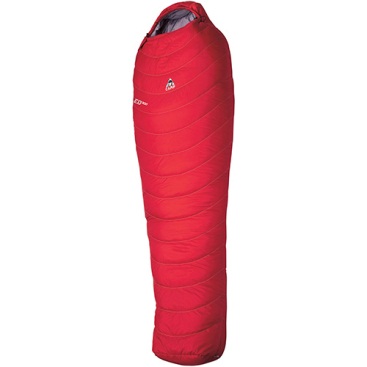 Спальный мешок.Утеплитель синтетический (кокон).Рабочая температура – до минус 20°С.Спальный мешок.Утеплитель синтетический (кокон).Рабочая температура – до минус 20°С.Не более 14 календарных дней с даты заключения договора7 шт.Лот № 2 - ПалаткаЛот № 2 - ПалаткаЛот № 2 - ПалаткаЛот № 2 - ПалаткаНе более 14 календарных дней с даты заключения договора2Палатка 3-4-х местная (двухслойная):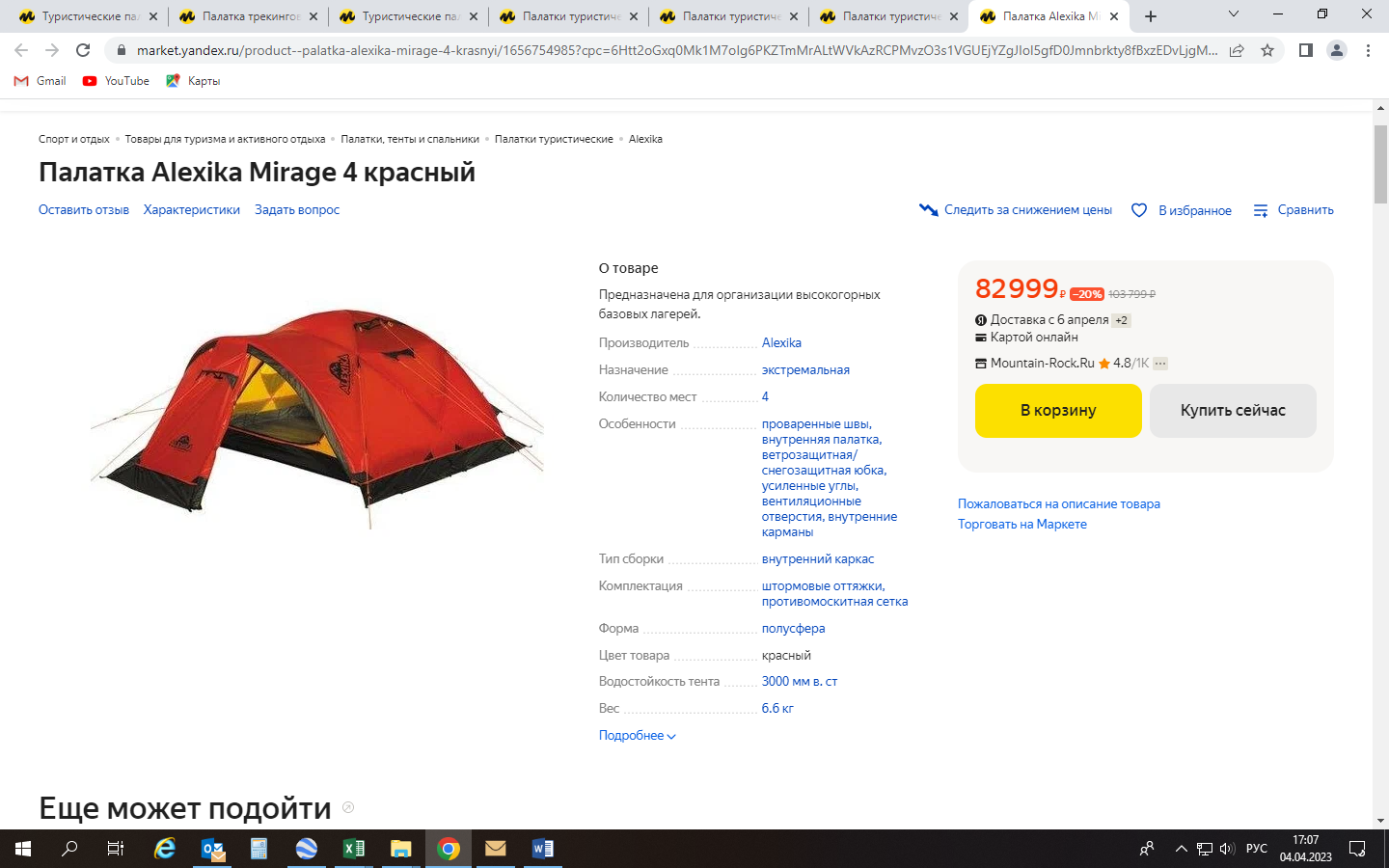 Палатка 3-4-х местная.Вместимость для 3-4 человек;Вес – не более 4-4,5кг;Конструкция – двухслойная (внутренняя палатка и тент);Стойки – алюминиевый сплав, диаметр не менее 10мм;Водонепроницаемость тента – не менее 5000мм;Водонепроницаемость днища – не менее 7000мм;Палатка 3-4-х местная.Вместимость для 3-4 человек;Вес – не более 4-4,5кг;Конструкция – двухслойная (внутренняя палатка и тент);Стойки – алюминиевый сплав, диаметр не менее 10мм;Водонепроницаемость тента – не менее 5000мм;Водонепроницаемость днища – не менее 7000мм;Не более 14 календарных дней с даты заключения договора5 шт.Лот № 3 - КоврикЛот № 3 - КоврикЛот № 3 - КоврикЛот № 3 - КоврикЛот № 3 - КоврикЛот № 3 - Коврик3Коврик полиуретановый: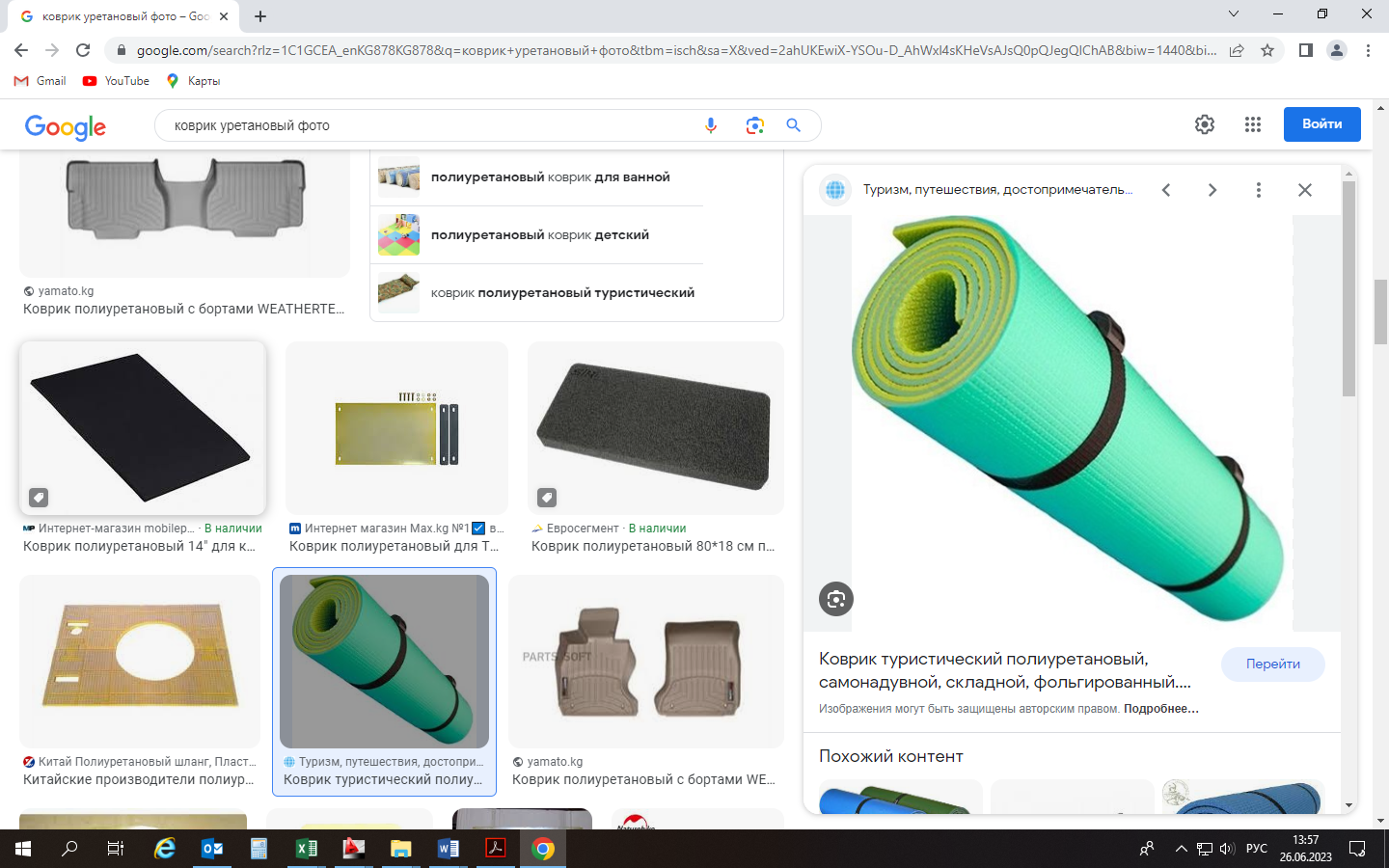 Коврик полиуретановый туристический(производство или аналог Ижевск).Коврик полиуретановый туристический(производство или аналог Ижевск).Не более 14 календарных дней с даты заключения договора13 шт.Лот №4 - РюкзакЛот №4 - РюкзакЛот №4 - РюкзакЛот №4 - РюкзакНе более 14 календарных дней с даты заключения договора4Рюкзак туристический объем 100-120 литров: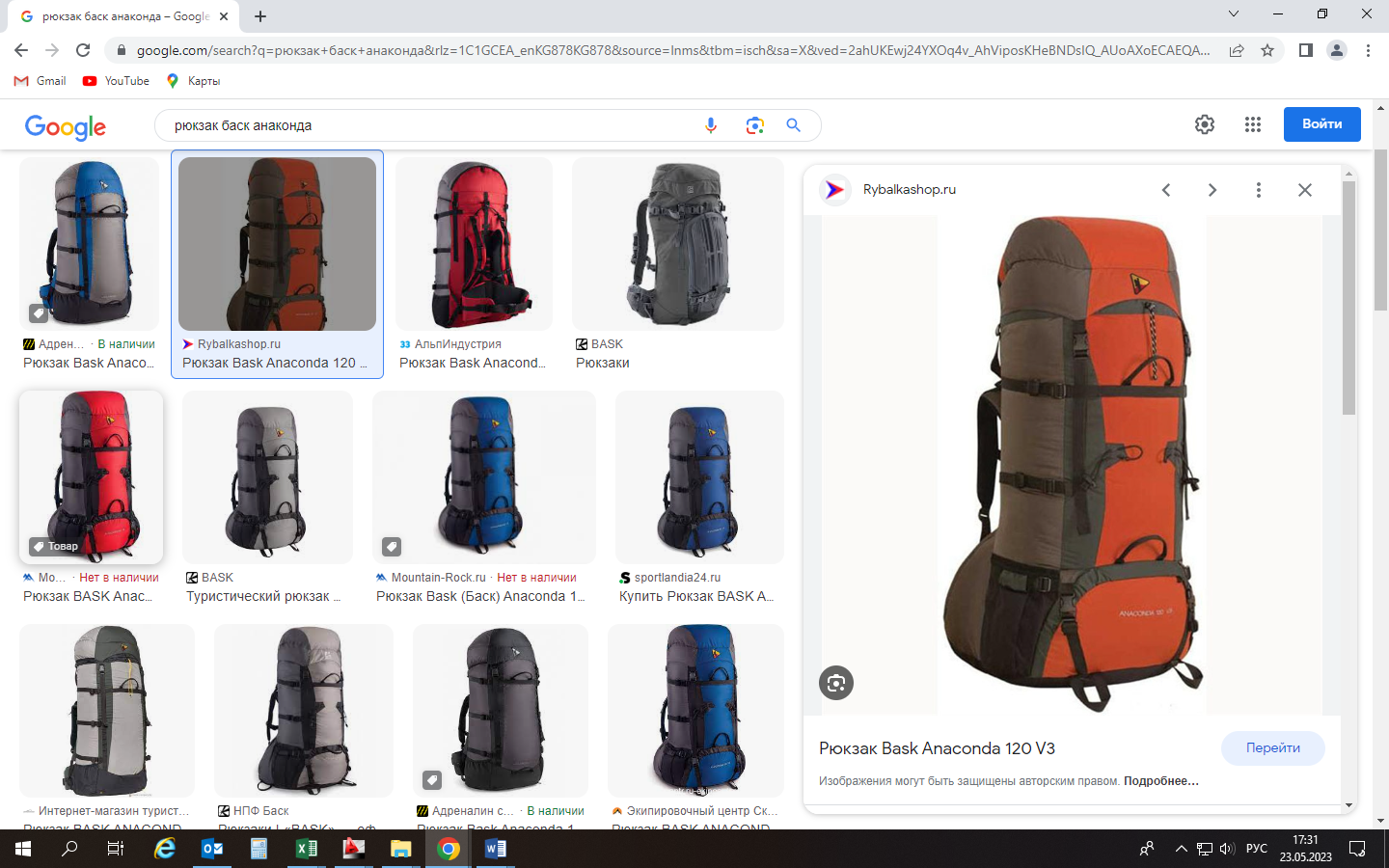 Рюкзак туристический.Объем 80-120 литров.Аналог BASK, RedFox.Поясной ремень анатомический;Боковые стяжки;Вес – не более 3кгРюкзак туристический.Объем 80-120 литров.Аналог BASK, RedFox.Поясной ремень анатомический;Боковые стяжки;Вес – не более 3кгНе более 14 календарных дней с даты заключения договора5 шт.Лот №5 – Палочки туристическиеЛот №5 – Палочки туристическиеЛот №5 – Палочки туристическиеЛот №5 – Палочки туристическиеНе более 14 календарных дней с даты заключения договора5Палочки туристические (трэковые):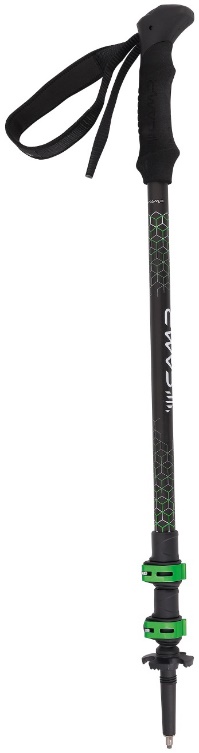 Палочки туристические (трэковые).Палочки туристические (трэковые).Не более 14 календарных дней с даты заключения договора4 парыДля зачисления Кыргызских сомовДля зачисления Кыргызских сомовFor transfer of US dollars Intermediary Bank(Банк-посредник)Kookmin Bank, Seoul, South KoreaCZNBKRSEBank of Beneficiary(Банк получателя)ОАО “Айыл Банк”, г. Бишкек, Кыргызская РеспубликаAIYL BANK, Kyrgyz Republic, BishkekSWIFT AIYLKG22Beneficiary (Получатель)ЗАО "Альфа Телеком",Счет № 1350100027537623   БИК: 135001OJSC "Optima Bank", Bishkek, Kyrgyz RepublicSWIFT: CJSC Alfa Telekom№ 1350100022480485Purpose of payment(Назначение платежа)- Гарантийное обеспечение исполнения договора от ____ №____;  Account Number: № 1350100022480485CJSC “Alfa Telecom”Guarantee providing of the Contract #_________ from ______________КОНКУРСНАЯ ЗАЯВКАКОМУ: ЗАО «Альфа Телеком» На Приглашение № ____ от «__» ________________2023 г. ОТ: ____________________________________________________________________________________                                        (наименование поставщика)* Сумма НДС и НСП заполняется Поставщиком, только в случае если он является плательщиком указанных налогов в Кыргызской Республике на момент подачи конкурсной заявкиСрок поставки составляет ________________ календарных днейВ цену, указанную поставщиком, должны быть включены все налоги, сборы и другие платежи, взимаемые в соответствии с законодательством Кыргызской Республики, накладные затраты, транспортные и другие затраты поставщика. Данная конкурсная заявка действительна в течение 60 (шестидесяти) календарных дней с даты вскрытия конкурсных заявок. Подавая настоящую конкурсную заявку, выражаем свое согласие заключить договор (в случае признания конкурсной заявки, выигравшей) на условиях, обозначенных в Требованиях к закупке и по форме Договора согласно приложению 3 к Приглашению. В случае принятия нашей Конкурсной заявки, мы обязуемся предоставить гарантийное обеспечение исполнения Договора на сумму ________________________________________________, для надлежащего выполнения Договора и в сроки, указанные в Конкурсной документации.Также подавая конкурсную заявку подтверждаем и гарантируем свою правоспособность, наличие регистрации в установленном законодательством порядке, а также наличие необходимых разрешительных документов на осуществление нашей деятельности. Гарантируем, что лицо, подписавшее настоящую конкурсную заявку, обладает всеми необходимыми полномочиями на ее подписание. * Сумма НДС и НСП заполняется Поставщиком, только в случае если он является плательщиком указанных налогов в Кыргызской Республике на момент подачи конкурсной заявкиСрок поставки составляет ________________ календарных днейВ цену, указанную поставщиком, должны быть включены все налоги, сборы и другие платежи, взимаемые в соответствии с законодательством Кыргызской Республики, накладные затраты, транспортные и другие затраты поставщика. Данная конкурсная заявка действительна в течение 60 (шестидесяти) календарных дней с даты вскрытия конкурсных заявок. Подавая настоящую конкурсную заявку, выражаем свое согласие заключить договор (в случае признания конкурсной заявки, выигравшей) на условиях, обозначенных в Требованиях к закупке и по форме Договора согласно приложению 3 к Приглашению. В случае принятия нашей Конкурсной заявки, мы обязуемся предоставить гарантийное обеспечение исполнения Договора на сумму ________________________________________________, для надлежащего выполнения Договора и в сроки, указанные в Конкурсной документации.Также подавая конкурсную заявку подтверждаем и гарантируем свою правоспособность, наличие регистрации в установленном законодательством порядке, а также наличие необходимых разрешительных документов на осуществление нашей деятельности. Гарантируем, что лицо, подписавшее настоящую конкурсную заявку, обладает всеми необходимыми полномочиями на ее подписание. №Подробное описание товаровЦена за единицу с учетом всех налогов КР  (в сомах)Кол-во, штукОбщая цена сомЛот Лот Лот Лот Лот «ПОКУПАТЕЛЬ»Генеральный директор________________ Мамытов Н.Т.«ПОСТАВЩИК»Директор _________________Наименование товараКол-во, шт.Цена за единицу (с учетом всех налогов) сомСумма, сомИтого: ________ сом с учетом всех налогов.Итого: ________ сом с учетом всех налогов.Итого: ________ сом с учетом всех налогов.Итого: ________ сом с учетом всех налогов.«ПОКУПАТЕЛЬ»Генеральный директор________________ Мамытов Н.Т.«ПОСТАВЩИК»Директор _________________ 